PROFESSIONAL DEVELOPMENT FUND POST-EVENT REPORT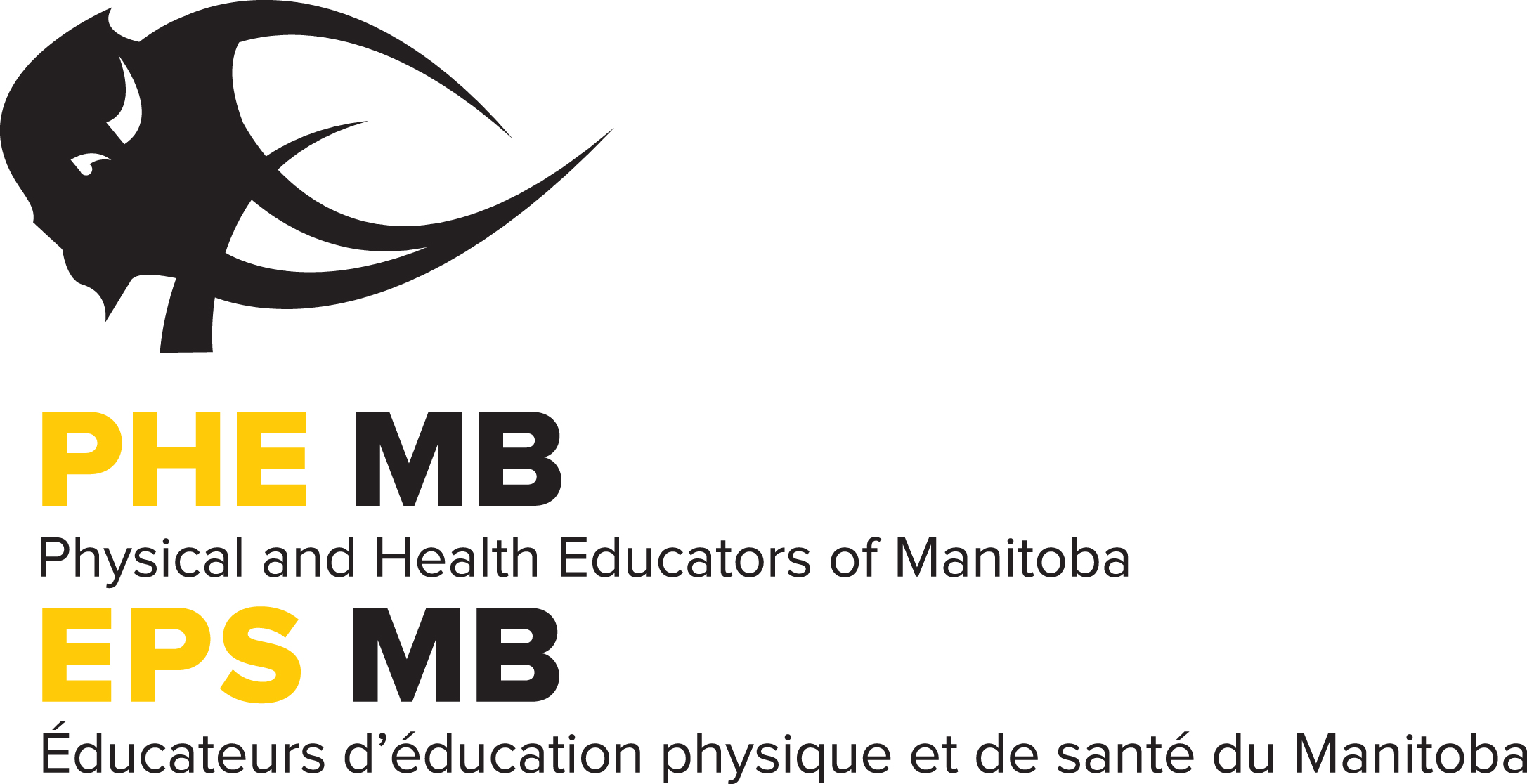 PLEASE INCLUDE THE FOLLOWING WITH THIS REPORT:Receipts of expenses incurred from the virtual or in-person conference/workshop.An article describing the conference, workshop or sessions attended for publication in the PHE Manitoba Journal. Please include some practical games, new ideas and/or different activities to share with your colleagues. Be sure to include the details to allow others to replicate the game, idea and/or activity!Name															Mailing Address													City								 Postal Code						Email															Phone (w)							 Fax (w)						School								 Division					___Yes, I would be willing to share my experience with my colleagues at a workshop.EXPENSESRegistration Fee	$		Lodging		$		Transportation	$		Substitutes		$		Food			$		TOTAL		$		***COPIES OF ALL NECESSARY RECEIPTS MUST BE ATTACHED FOR THE APPLICATION TO BE PROCESSED. EMAIL YOUR PHE Manitoba JOURNAL ARTICLE TO phemb@sportmanitoba.ca***Article and receipts must be submitted to the PHE Manitoba office by June 24th, 2022 in order to receive funding. Late submissions will not be accepted.Please send completed post-event forms to:PHE Manitoba, 319-145 Pacific Avenue, Winnipeg, MB R3B 2Z6Email: phemb@sportmanitoba.ca   